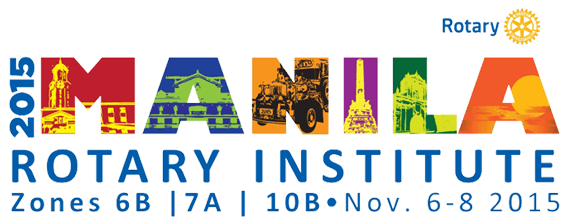 HOMEABOUT USPROGRAM SUMMARYREGISTER NOWATTENDEESHOTELNEWSCONTACT US
WELCOME !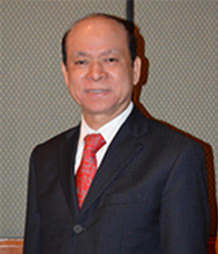 It gives me great pleasure to cordially invite you all to attend and participate in the 2015 Manila Rotary Institute for Zones 6B, 7A, and 10B which will take place in Manila, Philippines on November 6 to 8, 2015.The Board of Directors of Rotary International has strongly affirmed the value of annual informational meetings of past, current and incoming RI officers in RI zones.I’am also very confident that this will be a great Institute considering that the Chair of the Organizing Committee, PDG Ed Alvarez, is a long time friend and have worked with him in several big Rotary events over the past 25 years. He is likewise supported by equally capable and experienced Rotarians and Spouses, and together as a Team, we will let you experience a very memorable Institute.I am likewise proud to showcase our country’s rich heritage and great tourist destinations where you will really feel that it is “Fun to be in the Philippines”.I look forward to your participation in this Institute. See you at the 2015 Manila Rotary Institute.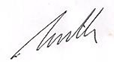 GUILLER E. TUMANGAN

Director, Rotary International

RY 2014-2016

Convener, 2015 Manila Rotary Institute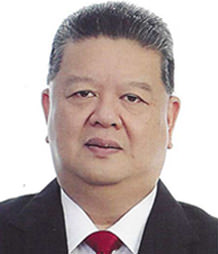 MABUHAY !I am very pleased to invite you to register and participate in the 2015 Manila Rotary Institute to be held on November 6 to 8, 2015 at Sofitel Philippine Plaza Manila.I am honored to be given the privilege to Chair the Organizing Committee of this Institute by the Convener, Rotary International Director Guiller E. Tumangan, who incidentally chaired the Organizing Committee of the very successful 2009 Manila Rotary Institute. With his vast experience and methodical guidance, and the very reliable team members whom we have invited to chair the various working committees of this coming Institute, I am certain that we can deliver another fruitful Institute for the past, current and future RI officers in Zones 6B, 7A & 10B.We are now preparing the Institute Program, and our Program Development Chair, PDG Tito Enriquez, is currently conducting a survey as to which topics would interest most our past, current and future Governors. Our Spouses Program Chair, Spouse Malen Ang, will also make sure that our Spouses will have a very memorable and interesting Spouses Program.Allow me also to invite you to see the various tourist attractions all over the Philippines which we hope you can visit, either prior to or after the Institute. We will post at our website “2015manilarotaryinstitute.org” possible pre-Institute and post-Institute tours, and we will try to assist you experience Philippine hospitality the best we can.See you all in Manila for the 2015 Manila Rotary Institute!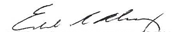 PDG EDUARDO “Ed” R. ALVAREZChair, Organizing Committee2015, Manila Rotary InstituteAT A GLANCEThe PhilippinesWe've got everything, from dazzling beaches And mystical Mountains to terrific shopping and thrilling adventure travel. Whatever you do in the Philippines, we can guarantee one thing – you’ll dream of making many happy returns.

Filipinos themselves are hospitable, inquisitive, enviably optimistic and gregarious. It has become a little hackneyed to describing the Philippines as the land where Asia wears a smile, but there’s no denying it’s true. Filipinos are an accommodating a lot. Graciousness and warmth seem to be built in their genes. English is widely spoken, even in the provinces. 
Read MorePROGRAM SUMMARYTuesday, November 3, 20150930 to 1130 hours -Briefing for GETS Trainers1400 to 1730 hours -Pre-Institute Governors Elect Training Seminar (GETS)1900 to 2200 hours - GETS DinnerRead MoreORGANIZING COMMITTEERead More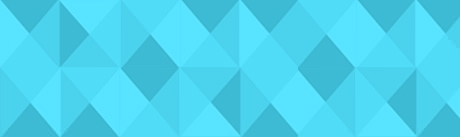 REGISTER NOW!! Click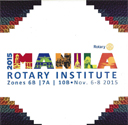 2015 Manila Rotary Institute 
Brochure

Download NowOUR PARTNERSCopyright © 2014.Manila Rotary Institute.All Rights Reserved
Powered by iManilaConvener:RID Guiller E. Tumangan (D-3830)Honorary AdvisersPRID Rafael G. Hechanova, Sr. (D-3830)PRID Noraseth Pathmanand (D-3350)PRID Jackson Hsieh (D-3520)RIDE Frederick Lin (D-3520)RIDE Saowalak Rattanavich (D-3350)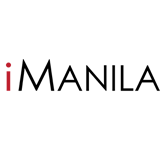 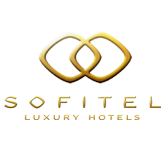 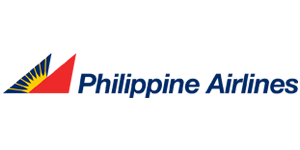 